Incident Name:MM 87FL-FPR-170001IR Interpreter(s):Tina RotenburyLocal Dispatch Phone:678-320-3003Interpreted Size:516 acresGrowth last period:0 acresFlight Time:2151 EDTFlight Date:April 29, 2017Interpreter(s) location:Russellville, ARInterpreter(s) Phone:479-886-0878GACC IR Liaison:Scott WilkinsonGACC IR Liaison Phone:501-538-5827National Coordinator:Tom MellinNational Coord. Phone:505-842-3845Ordered By:Laurie Oliver970-759-9611A Number:A-87Aircraft/Scanner System:N144Z/PhoenixPilots/Techs:Dan Johnson, Eddy Netcher/ Woody SmithIRIN Comments on imagery:Imagery was goodIRIN Comments on imagery:Imagery was goodWeather at time of flight:ClearFlight Objective:Map Heat Perimeter/Isolated, Scattered and Intense Heat SourcesDate and Time Imagery Received by Interpreter:April 29, 2204 EDTDate and Time Imagery Received by Interpreter:April 29, 2204 EDTType of media for final product:NIFC FTP – 4 Shapefiles, KMZ files, IR Log and PDF MapDigital files sent to:/incident_specific_data/southern/Florida/17_MM87 /IR/20170430Email to: Laurie Oliver970-759-9611Cowbell.plans@gmail.comType of media for final product:NIFC FTP – 4 Shapefiles, KMZ files, IR Log and PDF MapDigital files sent to:/incident_specific_data/southern/Florida/17_MM87 /IR/20170430Email to: Laurie Oliver970-759-9611Cowbell.plans@gmail.comDate and Time Products Delivered to Incident:April 29, 2255 EDTDate and Time Products Delivered to Incident:April 29, 2255 EDTType of media for final product:NIFC FTP – 4 Shapefiles, KMZ files, IR Log and PDF MapDigital files sent to:/incident_specific_data/southern/Florida/17_MM87 /IR/20170430Email to: Laurie Oliver970-759-9611Cowbell.plans@gmail.comType of media for final product:NIFC FTP – 4 Shapefiles, KMZ files, IR Log and PDF MapDigital files sent to:/incident_specific_data/southern/Florida/17_MM87 /IR/20170430Email to: Laurie Oliver970-759-9611Cowbell.plans@gmail.comComments /notes on tonight’s mission and this interpretation:Started interpretation with 04/29 IR heat perimeter.No change in fire acres.A few isolated heat sources on east side of the fire.2 islands of intense heat and one scattered heat on the central/east side of the fire.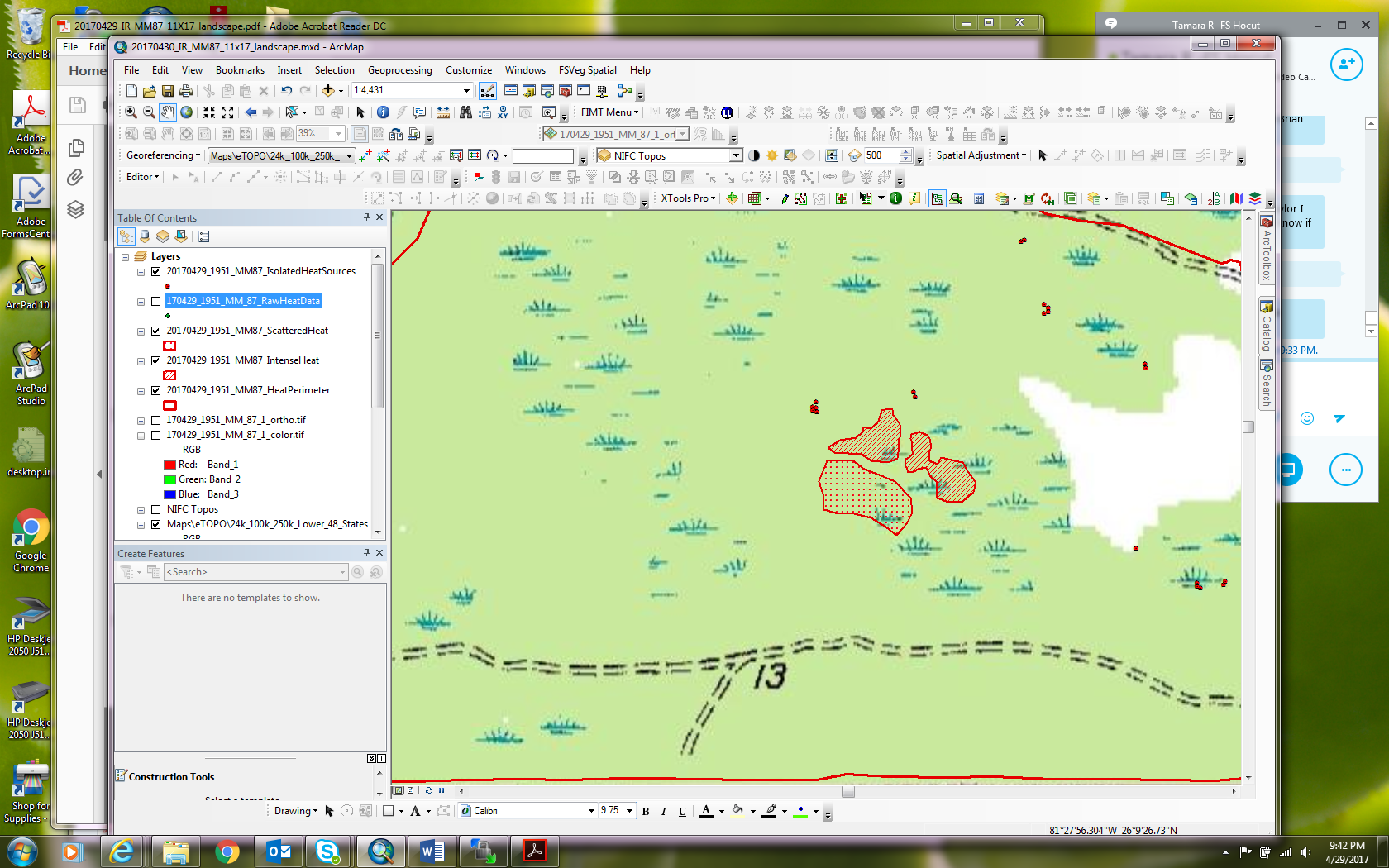 Comments /notes on tonight’s mission and this interpretation:Started interpretation with 04/29 IR heat perimeter.No change in fire acres.A few isolated heat sources on east side of the fire.2 islands of intense heat and one scattered heat on the central/east side of the fire.Comments /notes on tonight’s mission and this interpretation:Started interpretation with 04/29 IR heat perimeter.No change in fire acres.A few isolated heat sources on east side of the fire.2 islands of intense heat and one scattered heat on the central/east side of the fire.Comments /notes on tonight’s mission and this interpretation:Started interpretation with 04/29 IR heat perimeter.No change in fire acres.A few isolated heat sources on east side of the fire.2 islands of intense heat and one scattered heat on the central/east side of the fire.